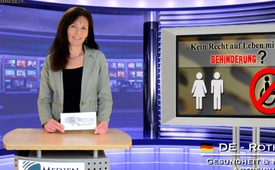 Kein Recht auf Leben mit Behinderung?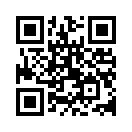 In Tschechien forderte Miroslav Mitlöhner, früherer Leiter des Instituts für Sozialarbeit an der Universität Königgrätz, Embryos mit schweren Behinderungen abtreiben zu lassen, notfalls auch ohne die Zustimmung
der Eltern...Guten Abend liebe Zuschauer. Haben Leute mit Behinderung heutzutage kein Recht auf Leben?
In Tschechien forderte Miroslav Mitlöhner, früherer Leiter eines Instituts für Sozialarbeit, Embryos mit schweren Behinderungen abtreiben zu lassen, notfalls auch ohne die Zustimmung
der Eltern. Wegen des gesellschaftlichen Interesses an einer gesunden Population solle das Gesetz in solchen Fällen sogar zur Abtreibung verpflichten, so der Jurist und Professor. In Israel hatte sich ein Paar auf das Anraten eines Rabbiners gegen eine Abtreibung entschieden, obwohl sie wussten, dass ihr Kind, laut den ärztlichen Voruntersuchungen, behindert zur Welt kommen würde. Nun muss das Paar alle Aufwendungen und Kosten für die Pflege des gelähmten Kindes selber tragen. Die Krankenversicherung weigerte sich, jegliche Zahlungen für die Pflege zu übernehmen. Darauf klagten die Eltern gegen die Krankenkasse. Der israelische Gerichtshof jedoch war der Ansicht, dass es nicht rechtens war, in diesem Fall auf den Geistlichen und im Grunde auch auf ihr eigenes Gewissen zu hören. Er entschied, dass das Paar die Konsequenzen selbst tragen müsse. Meine Frage an Sie, liebe Zuschauer: Haben Eltern wie diese nicht viel mehr Respekt verdient, als zusätzliche Belastung? Weshalb sollten behinderte Menschen kein Recht auf Leben und Unterstützung durch den Staat haben? Damit möchte ich mich für heute von Ihnen verabschieden – Auf Wiedersehen.von mb./bm.Quellen:Originalartikel, SHMK Nachrichten, Ausgabe Aug/Sept. 2014, Nr. 78, Seite 5
HLI-REPORT 4/14, S.5-6 (Human Life International) 
http://www.kath.net/news/48202
http://www.israelheute.com/Nachrichten/Artikel/tabid/179/nid/27860/Default.aspx
http://www.rp-online.de/politik/forscher-fordert-abtreibung-behinderter-kinder-aid-1.4332423Das könnte Sie auch interessieren:#Abtreibung - www.kla.tv/AbtreibungKla.TV – Die anderen Nachrichten ... frei – unabhängig – unzensiert ...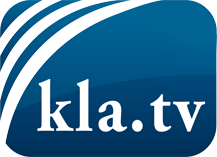 was die Medien nicht verschweigen sollten ...wenig Gehörtes vom Volk, für das Volk ...tägliche News ab 19:45 Uhr auf www.kla.tvDranbleiben lohnt sich!Kostenloses Abonnement mit wöchentlichen News per E-Mail erhalten Sie unter: www.kla.tv/aboSicherheitshinweis:Gegenstimmen werden leider immer weiter zensiert und unterdrückt. Solange wir nicht gemäß den Interessen und Ideologien der Systempresse berichten, müssen wir jederzeit damit rechnen, dass Vorwände gesucht werden, um Kla.TV zu sperren oder zu schaden.Vernetzen Sie sich darum heute noch internetunabhängig!
Klicken Sie hier: www.kla.tv/vernetzungLizenz:    Creative Commons-Lizenz mit Namensnennung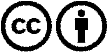 Verbreitung und Wiederaufbereitung ist mit Namensnennung erwünscht! Das Material darf jedoch nicht aus dem Kontext gerissen präsentiert werden. Mit öffentlichen Geldern (GEZ, Serafe, GIS, ...) finanzierte Institutionen ist die Verwendung ohne Rückfrage untersagt. Verstöße können strafrechtlich verfolgt werden.